Муниципальное бюджетное общеобразовательное учреждение«Мумринская средняя общеобразовательная школа»Научно – исследовательская работа«Из одного металла льют медаль за бой, медаль за труд»       Джумагалиев Ралиф Гарифуллаевич,13 лет, 7  класс,                                                      Писарева Дарья Анатольевна, 11 лет, 5 «А» класс.                                           Руководители: Грунина Ирина Геннадьевна,                                     учитель русского языка и литературы,                                                            Ажаханова Эльмира Избасаровна,                                                                    учитель русского языка и литературы,Романцова Татьяна Васильевна, учитель истории и английского языка                                                                                                                                   МБОУ «Мумринская СОШ»2020 годСодержаниеI.Введение……………………………………………………………………………с.3 II.Основная часть………………………………………………………...................с.4-52.1. Военное время и суровые испытания2.2. Труд на благо Родины.III. Исследовательская часть………………………………………………………..с.5IV.Заключение…………………………………………………………….................с.5-6 V. Литература……………………………………………………………................с.6VI.Приложение……………………………………………………………………….с.7I. Введение.Проблема исследования.  Победная весна 1945 года уходит от нас всё дальше и дальше. Покидают нас те, кто причастен к этому величайшему событию XX века. Мы должны сделать ещё многое, чтобы события тех лет не стёрлись из нашей памяти, а сохранились в сердцах последующих поколений. Надо говорить     и  писать о минувшей, самой кровопролитной войне, чтобы не угас огонёк интереса к событиям и подвигам героев той войны. В этом историческом событии с особой силой проявились духовное единство воинов различных национальностей, моральная стойкость советских людей, их безграничная вера в справедливость своей борьбы. Мы и наши одноклассники родились в 21 веке, мамы и папы в 80-е годы,  и даже бабушки и дедушки,  рождённые после войны, мало знают о военных событиях.  И когда на классном часе мы говорили о Великой Отечественной войне, о том, что в каждой семье война оставила свой чёрный след, то с особым интересом  решили приступить к сбору информации о своих земляках-героях, которые внесли большой вклад в победу над фашистами в годы Великой Отечественной войны.Объект исследования: участник Великой Отечественной войны, житель с. Мумра.Предмет исследования: героический путь простого человека и труженика.Цель проекта: увековечить подвиг  односельчанина в годы Великой Отечественной войны и в мирное время. Собрать материалы для оформления альбома для школьного Зала Боевой Славы.Задачи:Изучить литературу по данной теме.Найти и собрать биографическую информацию  о герое.Создать альбом о Кокареве А.А. для Зала Боевой Славы. Теоретическая значимость: информацию проекта можно использовать в качестве дополнительного материала на уроках  истории и географии, краеведения, обществознания учителями школы, учащимися, а также при проведении тематических лекций. Практическая значимость: создание презентации с приложением фотографий, альбома для Зала Боевой Славы, проведение тематической лекции для учащихся.Гипотеза: подвиг простого человека, совершенный во имя мира на земле, – это поистине геройский поступок.Методы работы над проектом: организационный, планирование, сбор и обработка информации, интервью, анализ и отбор материала,  художественное оформление работы,  защита проекта.Актуальность данного исследования заключается в том, что современная молодежь мало знакома с событиями военных лет.  Ребята редко задумываются о том, что их окружает чудесный мир, который был завоеван кровью советских солдат, наших земляков. Для того чтобы увековечить память о героях войны, расширить кругозор школьников и привлечь их внимание к военным событиям, мы выбрали исходную тему. II. Основная часть.2.1.Военное время и суровые испытания.Все дальше уходит от нас победный 1945 год. Все тише голоса тех, кто отстоял свободу нашей Родины в Великой Отечественной войне. Война – как много в этом слове. Одно лишь слово несет в себе массу страха, боли, криков и плача матерей, детей, жен, потерь близких людей и тысячи славных солдат, стоявших за жизнь всех поколений… Сколько же деток она оставила сиротками, а жен вдовами с черными платками на головах. Сколько страшных воспоминаний она оставила за собой в человеческой памяти. Война – это боль человеческих судеб, вызванная теми, кто правит в верхушках и жаждет власти любым способом, даже кровавым. И если хорошо задуматься, то и в наше время нет ни одной семьи, у которой война не забрала или же просто не искалечила пулями, осколками или просто своими отголосками близкого нам человека. Ведь все мы помним и почитаем героев Великой Отечественной войны. Мы помним их подвиг, сплоченность, веру в великую победу и громкое русское «УРА!». Великую Отечественную войну можно по праву назвать – священной. Ведь все люди встали на защиту своей Родины, не испугавшись шальной пули, мучений, плена и многого другого. Наши предки сплотились и шли вперед отбивать у врага свою землю, на которой они родились и выросли. Война коснулась всех жителей Советского Союза. Нет ни одной семьи, где бы ни знали этого слова, где бы ни было потерь. Совсем недавно мы узнали, что в нашем селе Мумра в течение 50 лет жил и трудился Кокарев Александр Акимович, 1923 года рождения. Жизнь его была трудной, но  интересной. Совсем молодым, в 19 лет, Александр Акимович был призван в ряды Красной Армии, в 1942 году встал на защиту своего Отечества. Молодой и неопытный, он быстро освоил военное дело, служил в разведроте в Камышине, Яшкуле, Элисте, Сальске, Ботайске, Ростове-на-Дону, вместе с боевыми товарищами он неоднократно брал в плен «языков» для того, чтобы добыть ценную информацию для нашего командования. Каждый поход в разведку – это риск для жизни. Но шла война, и этот риск был оправдан. Любовь к Родине, верность гражданскому долгу, чувство товарищества – вот основные черты, присущие Александру Акимовичу. Он глубоко осознавал и общий смысл борьбы, и свою личную ответственность за судьбу страны, сознательно шел на подвиг, на самопожертвование. Жизнь и борьба во имя Родины неразделимы для него, героизм – не минутная вспышка, а норма поведения, мировоззрение. Таких людей нельзя победить. Убить можно, а победить нельзя. Смертью смерть поправ, они уходят в бессмертие. На одном из заданий в городе Ворошилове Александр Акимович получил ранение в правую ногу и левую руку. А затем в 1943 году молодой разведчик был захвачен в плен. Русского солдата отправили на территорию Германии. Там, в немецких лагерях, Александру пришлось выживать. Было очень тяжело, приходилось работать на богатого хозяина впроголодь и в холоде, но наш земляк не сдавался. Он решил бежать из плена вместе с товарищами. Попытка побега закончилась провалом, солдата поймали и вернули в лагерь. Второй раз Александр Акимович пытается бежать, и снова схвачен. За побег пленных расстреливали на месте, но наш земляк был очень работоспособным и грамотным, и немцы это ценили. Фашисты предупредили, что в третий раз его не пощадят.  	Так наш земляк пробыл в плену большую часть войны. Но дух его не был сломлен фашистами. Он верил в освобождение, в победу советских войск. И в 1945 году на территорию немецкого лагеря вступили американские войска, которые освободили русских военнопленных. Американские солдаты помогли выжить русским и отправили их на Родину. Только в октябре 1945 года Александр Акимович вернулся в Астрахань.	За проявленные подвиг и смелость, мужество и преданность своей стране Кокарев А.А. был награжден орденом Отечественной войны II степени, медалью Жукова, знаком «Фронтовик 1941-1945г.г.», памятными юбилейными медалями, благодарственными письмами уже в мирное время.2.2.Труд на благо Родины.Окончилась война. Все в своей жизни что-то хотят забыть, но есть такие события, о которых нельзя забывать, потому что невозможно забыть то, что куплено дорогой ценой – ценой жизни. Кокарев А.А. после войны вернулся в родную Астрахань, женился и переехал в село Мумра. Несмотря на боль, возникающую вследствие ранений и пыток, Александр Акимович продолжает приносить пользу своей Отчизне. Он идет работать в Мумринский СРЗ маляром, изолировщиком и обмуровщиком. Умелые руки нашего земляка творят чудеса. Его назначают бригадиром маляров. Портрет Александра Акимовича – на заводской Доске Почета. Он становится примером и наставником для молодежи. Неоднократно герой награждался Почетными Грамотами, ему была вручена медаль «За трудовую доблесть». За успешное выполнение принятых обязательств Кокареву А.А. были присвоены почетное звание «Ударник Коммунистического труда», знак «Ударник десятой пятилетки», «Победитель Социалистического соревнования 1979 года», «Отличник Социалистического соревнования рыбной промышленности СССР». Все эти награды говорят о том, что события военных лет не сломили волю и дух нашего земляка. Он вел активный образ жизни, занимался общественной деятельностью, любил свою родную землю!Военные события жестоки, многим они ранят душу, делают человека грубее. Не каждый может справиться с этим, но Александр Акимович остается Человеком с открытой душой и добрым сердцем. По словам его жены, а ныне – вдовы Кокаревой Антонины Сергеевны, «это был отзывчивый, скромный, трудолюбивый человек». Он заботился о семье, воспитывал детей в любви и ласке, учил их смелости, честности, стойкости. С коллегами и подчиненными общался на равных, с односельчанами дружил и никогда никому не отказывал в помощи. На таких людях держалась и держится земля русская…III. Исследовательская часть.Свою исследовательскую работу мы начали со сбора информации о Кокареве Александре Акимовиче жителе села Мумра. Мы посетили супругу, а ныне – вдову героя Кокареву Антонину Сергеевну. Мы взяли интервью у жены участника войны и узнали, как Александр Акимович попал на фронт, какие боевые задания он выполнял, сколько времени провел в плену у врага, кем был освобожден. Так же нам рассказали о военных наградах Александра Акимовича, о его жизни после войны. Антонина Сергеевна предоставила нам грамоты, медали. Следующим этапом стало посещение Мумринского СРЗ, где, по воспоминаниям работников завода Пушнина В.В., Руснак Г.В., Укбаева Р.А. мы узнали о трудовых подвигах Александра Акимовича, его заслугах и человеческих качествах. Многие его ученики, сейчас уж умелые мастера со стажем, вспоминают о нем с глубоким уважением и благодарностью. Здесь, в заводских архивах, нам удалось найти сведения о наградах Кокарева Александра Акимовича.IV. Заключение.        Проблема, заставившая нас обратиться к данной теме, оказалась интересной и актуальной.   Мы  узнали не просто историю жизни одного нашего земляка, мы узнали историю всего русского народа, своих предков. Нелегкой ценой досталась нам победа. Русский народ спас и свою Родину, и все человечество от фашизма. Мы родились в спокойное время, когда не было ни бомбежек, ни перестрелок, когда в стране не было ни разрухи, ни голода. Но несмотря на это, мы не можем со спокойным сердцем смотреть в лица ветеранов, не можем проходить мимо памятников, не взглянув в сотый раз на табличку с именами погибших когда-то людей, не можем не читать книги, рыдая  над судьбами солдат, не можем не вспоминать наших близких, которые когда-то принимали участие во Второй Мировой войне, которые восстанавливали страну после разрухи. Бессмертен подвиг тех, кто боролся и победил это зло. Этот подвиг будет жить в наших сердцах вечно!Литература1.В.Коновалов «Икрянинцы: годы побед и славы» с. Икряное, 2011 г.2.Ю.Т.Смолко «Люди и годы» Астрахань – 20103. Энциклопедия для школьников «Великая Отечественная война 1941-1945», Москва, ОЛМА-ПРЕСС, 20004.Миксон И.Л. «Отзовись!», Москва, Дет. лит. 1974 год                                                              Приложение        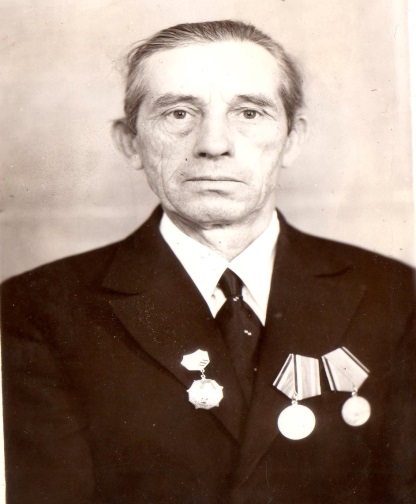 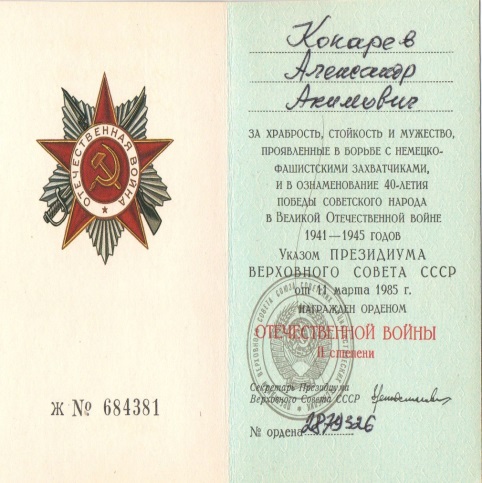 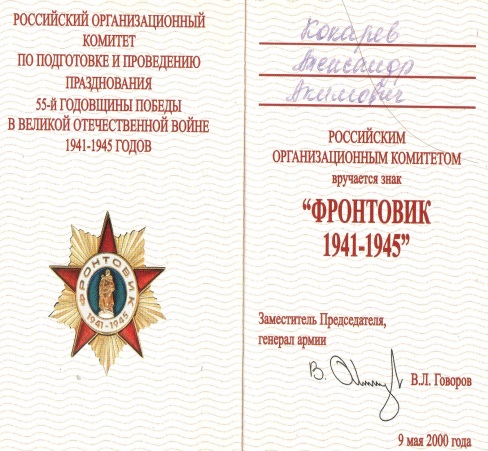 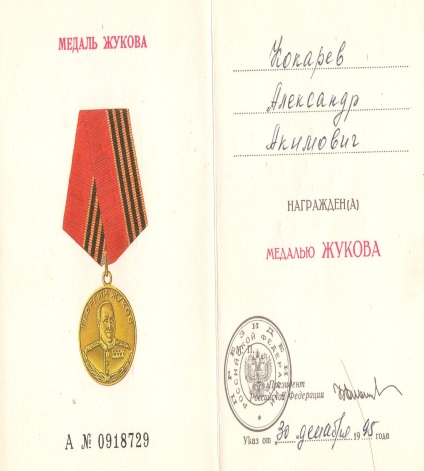 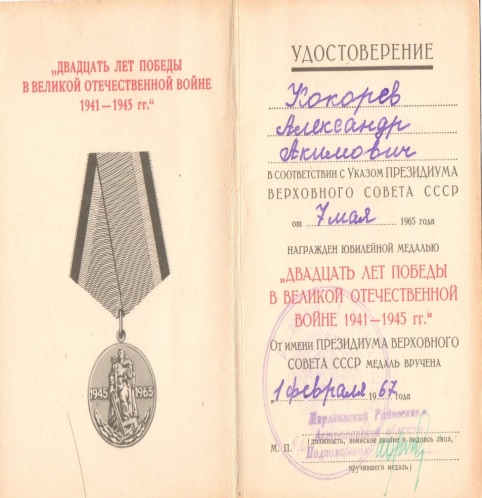 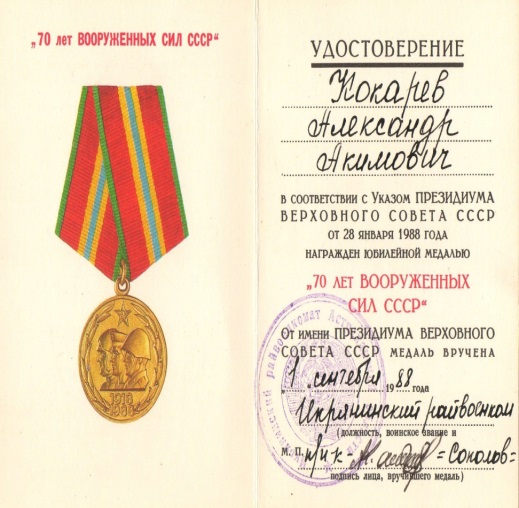 